Продолжение . Начало в газете № 17 от 23.11.2022гПродолжение в следующем номере Администрация                                                бесплатноЛуговского городского                                   Тираж: 10 экз.поселения                                                          Газета выходит по Ответственный редактор:                                мере накопления материалаГерасимова А.С.                                                             Адрес: 666801п. Луговский,ул.Школьная,д.11                                                                    23.11.    2022     № 18 Газета для опубликования нормативно –  правовых актов администрации Луговского  городского поселения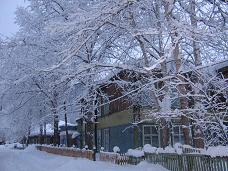 Приложение 7Приложение 7Приложение 7Приложение 7к Решению Думы Луговского городского поселенияк Решению Думы Луговского городского поселенияк Решению Думы Луговского городского поселенияк Решению Думы Луговского городского поселенияк Решению Думы Луговского городского поселенияк Решению Думы Луговского городского поселения   от 22.12.2022 г. № 83   от 22.12.2022 г. № 83   от 22.12.2022 г. № 83   от 22.12.2022 г. № 83РАСПРЕДЕЛЕНИЕ БЮДЖЕТНЫХ АССИГНОВАНИЙ ПО ЦЕЛЕВЫМ СТАТЬЯМРАСПРЕДЕЛЕНИЕ БЮДЖЕТНЫХ АССИГНОВАНИЙ ПО ЦЕЛЕВЫМ СТАТЬЯМРАСПРЕДЕЛЕНИЕ БЮДЖЕТНЫХ АССИГНОВАНИЙ ПО ЦЕЛЕВЫМ СТАТЬЯМРАСПРЕДЕЛЕНИЕ БЮДЖЕТНЫХ АССИГНОВАНИЙ ПО ЦЕЛЕВЫМ СТАТЬЯМРАСПРЕДЕЛЕНИЕ БЮДЖЕТНЫХ АССИГНОВАНИЙ ПО ЦЕЛЕВЫМ СТАТЬЯМРАСПРЕДЕЛЕНИЕ БЮДЖЕТНЫХ АССИГНОВАНИЙ ПО ЦЕЛЕВЫМ СТАТЬЯМ (МУНИЦИПАЛЬНЫМ ПРОГРАММАМ И НЕПРОГРАММНЫМ НАПРАВЛЕНИЯМ ДЕЯТЕЛЬНОСТИ) (МУНИЦИПАЛЬНЫМ ПРОГРАММАМ И НЕПРОГРАММНЫМ НАПРАВЛЕНИЯМ ДЕЯТЕЛЬНОСТИ) (МУНИЦИПАЛЬНЫМ ПРОГРАММАМ И НЕПРОГРАММНЫМ НАПРАВЛЕНИЯМ ДЕЯТЕЛЬНОСТИ) (МУНИЦИПАЛЬНЫМ ПРОГРАММАМ И НЕПРОГРАММНЫМ НАПРАВЛЕНИЯМ ДЕЯТЕЛЬНОСТИ) (МУНИЦИПАЛЬНЫМ ПРОГРАММАМ И НЕПРОГРАММНЫМ НАПРАВЛЕНИЯМ ДЕЯТЕЛЬНОСТИ) (МУНИЦИПАЛЬНЫМ ПРОГРАММАМ И НЕПРОГРАММНЫМ НАПРАВЛЕНИЯМ ДЕЯТЕЛЬНОСТИ)ГРУППАМ  ВИДОВ РАСХОДОВ КЛАССИФИКАЦИИ РАСХОДОВ БЮДЖЕТАГРУППАМ  ВИДОВ РАСХОДОВ КЛАССИФИКАЦИИ РАСХОДОВ БЮДЖЕТАГРУППАМ  ВИДОВ РАСХОДОВ КЛАССИФИКАЦИИ РАСХОДОВ БЮДЖЕТАГРУППАМ  ВИДОВ РАСХОДОВ КЛАССИФИКАЦИИ РАСХОДОВ БЮДЖЕТАГРУППАМ  ВИДОВ РАСХОДОВ КЛАССИФИКАЦИИ РАСХОДОВ БЮДЖЕТАГРУППАМ  ВИДОВ РАСХОДОВ КЛАССИФИКАЦИИ РАСХОДОВ БЮДЖЕТА НА ПЛАНОВЫЙ ПЕРИОД 2024-2025 ГОДЫ  НА ПЛАНОВЫЙ ПЕРИОД 2024-2025 ГОДЫ  НА ПЛАНОВЫЙ ПЕРИОД 2024-2025 ГОДЫ  НА ПЛАНОВЫЙ ПЕРИОД 2024-2025 ГОДЫ  НА ПЛАНОВЫЙ ПЕРИОД 2024-2025 ГОДЫ  НА ПЛАНОВЫЙ ПЕРИОД 2024-2025 ГОДЫ тыс.рубтыс.рубНаименованиеРзПзЦСРВР2024 г.2025 г.НаименованиеРзПзЦСРВРсуммасуммаИТОГО:10694,210492,4Администрация Луговского городского поселения10694,210492,4ОБЩЕГОСУДАРСТВЕННЫЕ ВОПРОСЫ019690,89750,5Муниципальная программа "Социально - экономическое развитие Луговского мо на 2022-2024 годы"010251 0 00 000009690,89750,5Подпрограмма"Совершенствование механизмов управления Луговского МО на 2022-2024 годы"010251 1 00 000009690,89750,5Основное мероприятие "Функционирование высшего должностного лица органа местного самоуправления"010251 1 01 000001430,81430,8Расходы на выплаты по оплате труда высшего должностного лица органов местного самоуправления010251 1 01 101101001098,91098,9Другие вопросы на обеспечение функций высшеого должностного лица органов местного самоуправления010251 1 01 10110331,9331,9Представительный орган муниципального образования01031,01,0Функционирование представительного органа муниципального образования010389 0 00 000001,01,0Выполнение функций представительным органом местного самоуправления010389 1 81 000001,01,0Непрограммные расходы010389 1 81 101201,01,0Закупка товаров, работ и услуг для обеспечения государственных (муниципальных) нужд010489 1 81 101202001,01,0Функционирование Правительства РФ, высших органов исполнительной власти субъектов РФ, местных администраций01048260,08319,7Руководство и управление в сфере установленных функций 010451 0 00 000008260,08319,7Центральный аппарат010451 1 02 101108260,08319,7Основное мероприятие" Осуществление функций администрации муниципального образования"010451 1 02 101108079,48079,4Расходы на выплату персоналу в целях обеспечения выполнения функций органами, казенными учреждениями,органами управления государственными внебюджетными фондами010451 1 02 101101006205,46205,4Другие вопросы на  обеспечение выполнения функций органов местного самоуправления 010451 1 02 101101874,01874,0Подготовка и повышение квалификации муниципальных служащих010451 1 02 101300,00,0Закупка товаров, работ и услуг для обеспечения государственных (муниципальных) нужд010451 1 02 101302000,00,0Расходы на содержание органов местного самоуправления010451 1 02 10120200180,6240,3Расходы на обеспечение в сфере информационно-коммуникационных технологий010451 1 02 101202000,00,0Закупка товаров, работ и услуг для обеспечения государственных (муниципальных) нужд010451 1 02 101202420,00,0Укрепление материально-технической базы муниципального образования010451 1 02 10120200180,6240,3Закупка товаров, работ и услуг для обеспечения государственных (муниципальных) нужд010451 1 02 10120244180,6240,3Иные бюджетные ассигнования010451 1 02 101208000,00,0Расходы на исполнение налоговых обязательств органов местного самоуправления уплата налогов, сборов и других платежей010451 1 02 101208000,00,0Обеспечение проведение  выборов и референдумов 01070,00,0Обеспечение выборов депутатов муниципального образования010751 1 02 000000,00,0Иные бюджетные ассигнования010751 1 02 101208000,00,0Резервные фонды 0111Резервные фонды 011189 0 00 000008005,05,0Резервные фонды муниципального образования011189 2 82 109005,05,0Иные бюджетные  ассигонования011189 2 82 109008005,05,0Другие общегосударственные вопросы01130,70,7Руководство и упавление  в сфере установленных функций011389 0 00 000000,70,7Непрограммные расходы на осуществление государственных полномочий011389 3 00 000000,70,7Осуществление органими МСУ областных государственных полномочия по определению перечня должностных лиц органов местного самоуправления, уполномоченных составлять протоколы об  административных правонарушениях, предусмотренных отдельными законами Иркутской области об административной ответственности011389 3 83 731500,70,7Закупка товаров, работ и услуг для обеспечения государственных (муниципальных) нужд011389 3 83 731502000,70,7НАЦИОНАЛЬНАЯ ОБОРОНА02250,2259,5Мобилизационная и вневойсковая подготовка0203250,2259,5Руководство и управление в сфере установленных функций020390 А 0151180250,2259,5Осуществление первичного воинского учета на территориях, где отсутствуют военные комиссариаты020390 А 0151180203,7211,3Расходы по оплате труда работнику осуществления первичного воинского учета на территориях ,где отсутствуют военные комиссариаты020390 А 0151180100178,9186,1Другие вопросы на обеспечение  функций осуществления воинского учета020390 А 015118054,056,2Закупка товаров, работ и услуг для обеспечения государственных (муниципальных) нужд020390 А 015118020017,317,3НАЦИОНАЛЬНАЯ БЕЗОПАСНОСТЬ И ПРАВООХРАНИТЕЛЬНАЯ ДЕЯТЕЛЬНОСТЬ032,02,0Защита населения  и территории от чрезывчайных ситуаций природного и техногенного характера, гражданская оборона03091,01,0Муниципальная программа"Защита населения и территории Луговского муниципального образования от чрезвычайных ситуаций природного и техногенного характера, совершенствование гражданской обороны на 2022-2024 годы" 030952 2 00 000001,01,0Организационные  мероприятие по выполнению программы030952 2 05 000001,01,0Расходы на осуществление деятельности органов местного самоуправления в сфере защиты населения и территорий от чрезвычайных ситуаций 030952 2 05 10ЧС0Закупка товаров, работ и услуг для обеспечения государственных (муниципальных) нужд030952 2 05 10ЧС02001,01,0Обеспечение пожарной безопасности03101,01,0Муниципальная программа "Обеспечение первичных мер пожарной безопасности в Луговском муниципальном образовании на 2022-2024 годы"031052 2 06 000001,01,0Основное мероприятие "Обеспечение пожарной безопасности в Луговском  мо на 2022-2024 годы"031052 2 06 000001,00,0Расходы на осуществление деятельности органов местного самоуправления в сфере защиты населения по обеспечению мер пожарной безопасности031052 2 06 10ПБ01,01,0Закупка товаров, работ и услуг для обеспечения государственных (муниципальных) нужд031052 2 06 10ПБ02001,01,0 НАЦИОНАЛЬНАЯ ЭКОНОМИКА04433,4162,6Общеэкономические вопросы0409433,4162,6Дорожное хозяйство (дорожные фонды)040989 5 00 00000432,4161,6Муниципальная программа "Комплексное развитие систем транспортной инфраструктуры и дорожного хозяйства на территории Луговском муниципальном образовании на 2022-2024 годы"040989 5 Д0 00000432,4161,6Мероприятия в области дорожного хозяйства040989 5 Д0 00000432,4161,6Закупка товаров, работ и услуг для обеспечения государственных (муниципальных) нужд040989 5 Д0 10990200432,4161,6Другие вопросы в области национальной экономики04121,01,0Основное мероприятие: 1)"Выполнение работ по актуализации гененрального плана Луговского гп" 2)" Выполнение работ по внесению изменений в правила землепользования и застройки Луговского гп"041289 6 М0 109901,01,0Закупка товаров, работ и услуг для обеспечения государственных (муниципальных) нужд041289 6 М0 109902001,01,0ЖИЛИЩНО-КОММУНАЛЬНОЕ ХОЗЯЙСТВО05307,1307,1  ЖИЛИЩНОЕ ХОЗЯЙСТВО0501302,1302,1Муниципальная программа "Жилищное хозяйства на территории  Луговского муниципального образования на 2022-2024 годы"050153 3 00 00000302,1302,1Мероприятие в области жилищного хозяйства050153 3 07 000000,00,0Оплата  тепловой энергии в горячей воде и теплоносителя для нужд пустующего муниципального  жилого фонда050153 3 07 000000,00,0Реализация направления расходов на ремонт муниципального жилого фонда050153 3 07 103200,00,0Закупка товаров, работ и услуг для обеспечения государственных (муниципальных) нужд050153 3 07 103202000,00,0Софинансирование мероприятий перечня проектов народных инициатив050153 3 07 S2370302,1302,1Реализация направления расходов перечня проектов народных инициатив050153 3 07 S2370302,1302,1Закупка товаров, работ и услуг для обеспечения государственных (муниципальных) нужд050153 3 07 S2370200302,1302,1 КОММУНАЛЬНОЕ ХОЗЯЙСТВО05021,01,0Муниципальная программа "Комплексное развитие систем коммунальной инфраструктуры на территории  Луговского муниципального образования на 2023-2025 годы"050253 3 08 103101,01,0Мероприятие в области коммунального хозяйства 050253 3 08 103101,01,0Закупка товаров, работ и услуг для обеспечения государственных (муниципальных) нужд050253 3 08 103101,01,0Создание и содержание мест (площадок) накопления твердых коммунальных отходов050253 3 08 103100,00,0Закупка товаров, работ и услуг для обеспечения государственных (муниципальных) нужд050253 3 08 103102000,00,0 БЛАГОУСТРОЙСТВО05034,04,0Муниципальная программа "Комплексное благоустройство, содержание и озеленение территории Луговского муниципального образования на 2022-2024 годы"050353 3 00 000001,01,0Подпрограмма "Уличное освещение на 2022-2024 годы"050353 3 09 000001,01,0Основное мероприятие "Обеспечение бесперебойного освещение территории Луговского мо"050353 3 09 109901,01,0Основное мероприятие Оплата эл/энергии за уличное освещение на территории Луговского мо"050353 3 09 109901,01,0Реализация направления расходов на оплату за уличное освещение и ремонт уличного освещения в Луговском мо050353 3 09 109902001,01,0Закупка товаров, работ и услуг для обеспечения государственных (муниципальных) нужд050353 3 09 109902001,01,0Основное мероприятие Реализация направления расходов на содержание дорог  в Луговском мо 050353 3 10 000001,01,0Реализация направления расходов по содержанию дорог в Луговском мо050353 3 10 109901,01,0Закупка товаров, работ и услуг для обеспечения государственных (муниципальных) нужд050353 3 10 109902001,01,0Основное мероприятие  "Организация и содержание мест захоронения"050353 3 11 000001,01,0Организация и содержание мест захоронения050353 3 11 109901,01,0Закупка товаров, работ и услуг для обеспечения государственных (муниципальных) нужд050353 3 11 109902001,01,0Основное мероприятие "Прочие благоустройства"050353 3 12 000001,01,0Реализация направления расходов по содержанию в чистоте мест общего пользования Луговского мо050353 3 12 109901,01,0Закупка товаров, работ и услуг для обеспечения государственных (муниципальных) нужд050353 3 12 109901,01,0КУЛЬТУРА081,01,0Муниципальная программа "Развитие культуры на территории Луговского муниципального образования на 2022-2024 годы" 080154 К 00 000001,01,0Основное мероприятие"Проведение культурно-массовых мероприятий на территории Луговского мо 080154 К 13 101851,01,0Закупка товаров, работ и услуг для обеспечения государственных (муниципальных) нужд080154 К 13 101852001,01,0ФИЗИЧЕСКАЯ КУЛЬТУРА И СПОРТ111,01,0Муниципальная программа "Молодежь и поддержка физической культуры и спорта на территории Луговского муниципального образования на 2022- 2024 годы"110154 Ф 00 000001,01,0Основное мероприятие  "Организация и проведение спортивных мероприятий " 110154 Ф 14 10Ф101,01,0Закупка товаров, работ и услуг для обеспечения государственных (муниципальных) нужд110154 Ф 14 10Ф202001,01,0 МЕЖБЮДЖЕТНЫЕ ТРАНСФЕРТЫ 142,02,0Непрограммные расходы на осуществление переданных полномочий бюджетам муниципальных районов из бюджетов поселений140390 5 00 000002,02,0Межбюджетные трансферты бюджетам муниципальных районов из бюджетов поселений бюджету муниципального района на осуществления части полномочий по решению вопросов местного значения (по составлению отчета об исполнению бюджета поселения и  осуществлению контроля за исполнением бюджета)140390 5 00 101001,01,0Расходы на выплаты персоналу в целях обеспечения выполнения функций органами, казенными учреждениями, органами управления внебюджетными фондами140390 5 00 101001001,01,0Закупка товаров, работ и услуг для обеспечения государственных (муниципальных) нужд140390 5 00 101002000,00,0Межбюджетные трансферты бюджетам муниципальных районов из бюджетов поселений бюджету муниципального района на осуществления части полномочий по решению вопросов местного значения (по осуществлению внешнего муниципального финансового контроля) 140390 5 00 103001,01,0Расходы на выплаты персоналу в целях обеспечения выполнения функций органами, казенными учреждениями, органами управления внебюджетными фондами140390 5 00 103001001,01,0Закупка товаров, работ и услуг для обеспечения государственных (муниципальных) нужд140390 5 00 103002000,00,0Приложение 8Приложение 8Приложение 8К Решению Думы Луговского городского поселенияК Решению Думы Луговского городского поселенияК Решению Думы Луговского городского поселенияК Решению Думы Луговского городского поселенияК Решению Думы Луговского городского поселенияК Решению Думы Луговского городского поселенияК Решению Думы Луговского городского поселения   от 22.12.2022г. № 83   от 22.12.2022г. № 83   от 22.12.2022г. № 83ВЕДОМСТВЕННАЯ СТРУКТУРА РАСХОДОВ БЮДЖЕТА ЛУГОВСКОГО ГОРОДСКОГО ВЕДОМСТВЕННАЯ СТРУКТУРА РАСХОДОВ БЮДЖЕТА ЛУГОВСКОГО ГОРОДСКОГО ВЕДОМСТВЕННАЯ СТРУКТУРА РАСХОДОВ БЮДЖЕТА ЛУГОВСКОГО ГОРОДСКОГО ВЕДОМСТВЕННАЯ СТРУКТУРА РАСХОДОВ БЮДЖЕТА ЛУГОВСКОГО ГОРОДСКОГО ВЕДОМСТВЕННАЯ СТРУКТУРА РАСХОДОВ БЮДЖЕТА ЛУГОВСКОГО ГОРОДСКОГО ВЕДОМСТВЕННАЯ СТРУКТУРА РАСХОДОВ БЮДЖЕТА ЛУГОВСКОГО ГОРОДСКОГО ВЕДОМСТВЕННАЯ СТРУКТУРА РАСХОДОВ БЮДЖЕТА ЛУГОВСКОГО ГОРОДСКОГО ПОСЕЛЕНИЯ НА 2023 ГОД ПО ГЛАВНЫМ РАСПОРЯДИТЕЛЯМ СРЕДСТВ МЕСТНОГО ПОСЕЛЕНИЯ НА 2023 ГОД ПО ГЛАВНЫМ РАСПОРЯДИТЕЛЯМ СРЕДСТВ МЕСТНОГО ПОСЕЛЕНИЯ НА 2023 ГОД ПО ГЛАВНЫМ РАСПОРЯДИТЕЛЯМ СРЕДСТВ МЕСТНОГО ПОСЕЛЕНИЯ НА 2023 ГОД ПО ГЛАВНЫМ РАСПОРЯДИТЕЛЯМ СРЕДСТВ МЕСТНОГО ПОСЕЛЕНИЯ НА 2023 ГОД ПО ГЛАВНЫМ РАСПОРЯДИТЕЛЯМ СРЕДСТВ МЕСТНОГО ПОСЕЛЕНИЯ НА 2023 ГОД ПО ГЛАВНЫМ РАСПОРЯДИТЕЛЯМ СРЕДСТВ МЕСТНОГО ПОСЕЛЕНИЯ НА 2023 ГОД ПО ГЛАВНЫМ РАСПОРЯДИТЕЛЯМ СРЕДСТВ МЕСТНОГО БЮДЖЕТА,РАЗДЕЛАМ,ПОДРАЗДЕЛАМ,ЦЕЛЕВЫМ СТАТЬЯМ (МУНИЦИПАЛЬНЫМБЮДЖЕТА,РАЗДЕЛАМ,ПОДРАЗДЕЛАМ,ЦЕЛЕВЫМ СТАТЬЯМ (МУНИЦИПАЛЬНЫМБЮДЖЕТА,РАЗДЕЛАМ,ПОДРАЗДЕЛАМ,ЦЕЛЕВЫМ СТАТЬЯМ (МУНИЦИПАЛЬНЫМБЮДЖЕТА,РАЗДЕЛАМ,ПОДРАЗДЕЛАМ,ЦЕЛЕВЫМ СТАТЬЯМ (МУНИЦИПАЛЬНЫМБЮДЖЕТА,РАЗДЕЛАМ,ПОДРАЗДЕЛАМ,ЦЕЛЕВЫМ СТАТЬЯМ (МУНИЦИПАЛЬНЫМБЮДЖЕТА,РАЗДЕЛАМ,ПОДРАЗДЕЛАМ,ЦЕЛЕВЫМ СТАТЬЯМ (МУНИЦИПАЛЬНЫМБЮДЖЕТА,РАЗДЕЛАМ,ПОДРАЗДЕЛАМ,ЦЕЛЕВЫМ СТАТЬЯМ (МУНИЦИПАЛЬНЫМПРОГРАММАМ И НЕПРОГРАММНЫМ НАПРАВЛЕНИЯМ ДЕЯТЕЛЬНОСТИ),ГРУППАМ ВИДОВ ПРОГРАММАМ И НЕПРОГРАММНЫМ НАПРАВЛЕНИЯМ ДЕЯТЕЛЬНОСТИ),ГРУППАМ ВИДОВ ПРОГРАММАМ И НЕПРОГРАММНЫМ НАПРАВЛЕНИЯМ ДЕЯТЕЛЬНОСТИ),ГРУППАМ ВИДОВ ПРОГРАММАМ И НЕПРОГРАММНЫМ НАПРАВЛЕНИЯМ ДЕЯТЕЛЬНОСТИ),ГРУППАМ ВИДОВ ПРОГРАММАМ И НЕПРОГРАММНЫМ НАПРАВЛЕНИЯМ ДЕЯТЕЛЬНОСТИ),ГРУППАМ ВИДОВ ПРОГРАММАМ И НЕПРОГРАММНЫМ НАПРАВЛЕНИЯМ ДЕЯТЕЛЬНОСТИ),ГРУППАМ ВИДОВ ПРОГРАММАМ И НЕПРОГРАММНЫМ НАПРАВЛЕНИЯМ ДЕЯТЕЛЬНОСТИ),ГРУППАМ ВИДОВ  РАСХОДОВ КЛАССИФИКАЦИИ РАСХОДОВ БЮДЖЕТОВ РОССИЙСКОЙ ФЕДЕРАЦИИ РАСХОДОВ КЛАССИФИКАЦИИ РАСХОДОВ БЮДЖЕТОВ РОССИЙСКОЙ ФЕДЕРАЦИИ РАСХОДОВ КЛАССИФИКАЦИИ РАСХОДОВ БЮДЖЕТОВ РОССИЙСКОЙ ФЕДЕРАЦИИ РАСХОДОВ КЛАССИФИКАЦИИ РАСХОДОВ БЮДЖЕТОВ РОССИЙСКОЙ ФЕДЕРАЦИИ РАСХОДОВ КЛАССИФИКАЦИИ РАСХОДОВ БЮДЖЕТОВ РОССИЙСКОЙ ФЕДЕРАЦИИ РАСХОДОВ КЛАССИФИКАЦИИ РАСХОДОВ БЮДЖЕТОВ РОССИЙСКОЙ ФЕДЕРАЦИИ РАСХОДОВ КЛАССИФИКАЦИИ РАСХОДОВ БЮДЖЕТОВ РОССИЙСКОЙ ФЕДЕРАЦИИтыс.рубНаименованиеКВСРРзПРКЦСРКВРСуммаНаименованиеКВСРРзПРКЦСРКВРСуммаИТОГО:12270,0Администрация Луговского городского поселения90712270,0ОБЩЕГОСУДАРСТВЕННЫЕ ВОПРОСЫ9913,6Муниципальная программа "Социально - экономическое развитие Луговского мо на 2022-2024 годы"907010051 0 00 000009913,6Подпрограмма"Совершенствование механизмов управления Луговского МО на 2022-2024 годы"907010051 1 00 000009913,6Основное мероприятие "Функционирование высшего должностного лица органа местного самоуправления"907010251 1 01 000001450,0Расходы на выплаты по оплате труда высшего должностного лица органов местного самоуправления907010251 1 01 101101001098,9Другие вопросы на обеспечение  функций высшего должностного лица органов местного самоуправления907010251 1 01 10110351,1Функционирование представительного органа муниципального образования907010389 0 00 000001,0Непрограммные расходы907010389 0 00 000001,0Функционирование Думы Луговского муниципального образования907010389 1 00 000001,0Обеспечение деятельности Думы Луговского городского поселения907010389 1 81 000001,0Расходы на обеспечение функций Думы Луговского луговского муниципального образования 907010389 1 81 101201,0Закупка товаров, работ и услуг для обеспечения государственных (муниципальных) нужд907010389 1 81 101202001,0Функционирование Правительства РФ, высших органов исполнительной власти субъектов РФ, местных администраций907010451 0 00 000008301,4Основное мероприятие" Осуществление функций администрации муниципального образования"907010451 1 02 000008301,4Расходы по оплате труда работников местного самоуправления907010451 1 02 101101006205,4Другие вопросы на обеспечение  функций органов местного самоуправления907010451 1 02 101101894,8Расходы на обеспечение в сфере информационно-коммуникационных технологий907010451 1 02 101100,0Закупка товаров, работ и услуг для обеспечения государственных (муниципальных) нужд907010451 1 02 101100,0Укрепление материально-технической базы муниципального образования907010451 1 02 10110201,2Закупка товаров, работ и услуг для обеспечения государственных (муниципальных) нужд907010451 1 02 10110201,2Подготовка и повышение квалификации муниципальных служащих907010451 1 02 101300,0Закупка товаров, работ и услуг для обеспечения государственных (муниципальных) нужд907010451 1 02 101302000,0Иные бюджетные ассигнования907010451 1 02 101208000,0Расходы на исполнение налоговых обязательств органов местного самоуправления уплата налогов, сборов и других платежей907010451 1 02 101208000,0Обеспечение выборов и референдумов на территории Луговского городского поселения907010451 1 02 10120200155,5Резервные фонды 907011189 0 00 000005,0Прочие Непрограммные расходы 907011189 2 00 000005,0Резервные фонды органов самоуправления907011189 2 82 109005,0Обеспечение реализации мероприятий резервного фонда907011189 2 82 109005,0Иные бюджетные  ассигонования907011189 2 82 109005,0Другие общегосударственные расходы907011189 0 00 000000,7Непрограммные расходы на осуществление государственных полномочий907011389 3 00 000000,7Осуществление областного государственного полномочия по определению перечня должностных лиц органов местного самоуправления, уполномоченных составлять протоколы об  административных правонарушениях, предусмотренных отдельными законами Иркутской области об административной ответственности907011389 3 83 731500,7Закупка товаров, работ и услуг для обеспечения государственных (муниципальных) нужд907011389 3 83 731502000,7НАЦИОНАЛЬНАЯ ОБОРОНА9070200238,8Мобилизационная и вневойсковая подготовка907020390 А 0151180238,8Руководство и управление в сфере установленных функций907020390 А 0151180238,8Осуществление первичного воинского учета на территориях, где отсутствуют военные комиссариаты907020390 А 0151180238,8Расходы по оплате труда работнику осуществления первичного воинского учета на территориях,где отсутствуют военные комиссариаты907020390 А 0151180100170,1Другие вопросы на обеспечение  функций осуществления воинского учета907020390 А 015118051,4Укрепление материально-технической базы муниципального образования907020390 А 015118017,3Закупка товаров, работ и услуг для обеспечения государственных (муниципальных) нужд907020390 А 015118020017,3НАЦИОНАЛЬНАЯ БЕЗОПАСНОСТЬ И ПРАВООХРАНИТЕЛЬНАЯ ДЕЯТЕЛЬНОСТЬ907030020,0Защита населения  и территории от чрезывчайных ситуаций природного и техногенного характера, гражданская оборона907030052 2 00 0000010,0Муниципальная программа"Защита населения и территории Луговского муниципального образования от чрезвычайных ситуаций природного и техногенного характера, совершенствование гражданской обороны на 2022-2024 годы" 907030952 2 00 0000010,0Организационные  мероприятие по выполнению программы907030952 2 05 0000010,0Расходы на осуществление деятельности органов местного самоуправления в сфере защиты населения и территорий от чрезвычайных ситуаций 907030952 2 05 10ЧС010,0Закупка товаров, работ и услуг для обеспечения государственных (муниципальных) нужд907030952 2 05 10ЧС020010,0Муниципальная программа "Обеспечение первичных мер пожарной безопасности в Луговском муниципальном образовании на 2022-2024 годы"907031010,0Основное мероприятие "Обеспечение пожарной безопасности в Луговском  мо на 2022-2024 годы"907031052 2 06 0000010,0Закупка товаров, работ и услуг для обеспечения государственных (муниципальных) нужд907031052 2 06 10ПБ020010,0 НАЦИОНАЛЬНАЯ ЭКОНОМИКА9070400701,3Общеэкономические вопросы907040089 0 00 00000701,3Дорожное хозяйство (дорожные фонды)907040989 5 00 00000661,3Муниципальная программа "Комплексное развитие систем транспортной инфраструктуры и дорожного хозяйства на территории Луговском муниципальном образовании на 2022-2024 годы"907040989 5 Д0 00000Мероприятия в области дорожного хозяйства907040989 5 Д0 10990661,3Закупка товаров, работ и услуг для обеспечения государственных (муниципальных) нужд907040989 5 Д0 10990200661,3Другие вопросы в области национальной экономики907041289 6 М0 0000040,0Муниципальная программа "Разработка проектов по внесению изменений в генеральный план и правил землепользования и застройки Луговского муниципального на 2023-2024 годы"907041289 6 М0 S237040,0Основное мероприятие 1)"Выполнение работ по актуализации гененрального плана Луговского гп" 2)" Выполнение работ по внесению изменений в правила землепользования и застройки Луговского гп"907041289 6 М0 S237020040,0ЖИЛИЩНО-КОММУНАЛЬНОЕ ХОЗЯЙСТВО9070500706,1  ЖИЛИЩНОЕ ХОЗЯЙСТВО907050053 3 00 00000602,1Муниципальная программа "Жилищное хозяйства на территории  Луговского муниципального образования на 2022-2024 годы"907050153 3 07 00000602,1Мероприятие в области жилищного хозяйства907050153 3 07 000000,0Мероприятие Выполнение работ по ремонту и содержанию жилищного хозяйства рп. Луговский907050153 3 07 103200,0Закупка товаров, работ и услуг для обеспечения государственных (муниципальных) нужд907050153 3 07 10320Оплата  тепловой энергии в горячей воде и теплоносителя для нужд пустующего муниципального  жилого фонда907050153 3 07 10320300,0Софинансирование мероприятий перечня проектов народных инициатив907050153 3 07 S2370302,1Закупка товаров, работ и услуг для обеспечения государственных (муниципальных) нужд907050153 3 07 S2370200302,1 КОММУНАЛЬНОЕ ХОЗЯЙСТВО90705001,0Муниципальная программа "Комплексное развитие систем коммунальной инфраструктуры на территории  Луговского муниципального образования на 2023-2025 годы"907050253 3 08 000001,0Мероприятие в области коммунального хозяйства "Приобретение специализированной техники "Трактор-ДТ"907050253 3 08 103101,0Закупка товаров, работ и услуг для обеспечения государственных (муниципальных) нужд907050253 3 08 103101,0Создание и содержание мест (площадок)накопления твердых коммунальных отходов907050253 3 08 103100,0Закупка товаров, работ и услуг для обеспечения государственных (муниципальных) нужд907050253 3 08 103102000,0Иные бюджетные ассигнования907050253 3 08 103108000,0Расходы на исполнение налоговых обязательств органов местного самоуправления уплата налогов, сборов и других платежей907050253 3 08 103100,0 БЛАГОУСТРОЙСТВО9070500103,0Муниципальная программа "Комплексное благоустройство, содержание и озеленение территории Луговского муниципального образования на 2022-2024 годы"907050353 3 09 00000103,0Подпрограмма "Уличное освещение на 2022-2024 годы"907050353 3 09 00000100,0Основное мероприятие "Уличное  освещение территории Луговского мо"907050353 3 09 10990100,0Основное мероприятие Оплата эл/энергии за уличное освещение на территории Луговского мо"907050353 3 09 10990100,0Закупка товаров, работ и услуг для обеспечения государственных (муниципальных) нужд907050353 3 09 10990200100,0Основное мероприятие Реализация направления расходов на содержание дорог  в Луговском мо 907050353 3 10 109901,0Реализация направления расходов по содержанию дорог в Луговском мо907050353 3 10 109901,0Закупка товаров, работ и услуг для обеспечения государственных (муниципальных) нужд907050353 3 10 109902001,0Основное мероприятие "Организация и содержание мест захоронения на 2022-2024 годы"907050353 3 11 109901,0Организация и содержание мест захоронения907050353 3 11 109901,0Закупка товаров, работ и услуг для обеспечения государственных (муниципальных) нужд907050353 3 11 109902001,0Основное мероприятие "Прочие благоустройства"907050353 3 12 000001,0Реализация направления расходов по содержанию в чистоте мест общего пользования Луговского мо907050353 3 12 109901,0Закупка товаров, работ и услуг для обеспечения государственных (муниципальных) нужд907050353 3 12 109902001,0КУЛЬТУРА907080054 К 00 0000010,0Муниципальная программа "Развитие культуры на территории Луговского муниципального образования на 2022-2024 годы" 907080154 К 13 0000010,0Основное мероприятие "Создание условий для организации культурно-досуговой деятельности населения"" Организация и проведение культурно-массовых мероприятий"907080154 К 13 1018510,0Закупка товаров, работ и услуг для обеспечения государственных (муниципальных) нужд907080154 К 13 1018520010,0ФИЗИЧЕСКАЯ КУЛЬТУРА И СПОРТ907110010,0Муниципальная программа "Молодежь и поддержка физической  культуры и спорта на территории Луговского городского муниципального образования поселения на 2022- 2024 годы"907110154 Ф 14 0000010,0Основное мероприятие  "Спортивно-массовые мероприятия для населения" 907110154 Ф 14 10Ф1010,0Закупка товаров, работ и услуг для обеспечения государственных (муниципальных) нужд907110154 Ф 14 10Ф1020010,0 МЕЖБЮДЖЕТНЫЕ ТРАНСФЕРТЫ 907140090 5 00 00000670,2Непрограммные расходы на осуществление переданных полномочий бюджетам муниципальных районов из бюджетов поселений907140390 5 00 10000500670,2Межбюджетные трансферты бюджетам муниципальных районов из бюджетов поселений бюджету муниципального района на осуществления части полномочий по решению вопросов местного значения (по исполнению бюджета поселения, осуществление контроля за его исполнением, составление отчета об исполнению бюджета поселения, осуществление внутреннего муниципального финансового контроля в финансово-бюджетной сфере и в сфере закупок)907140390 5 00 10100630,1Расходы на выплаты персоналу в целях обеспечения выполнения функций органами, казенными учреждениями, органами управления внебюджетными фондами907140390 5 00 10100630,1Закупка товаров, работ и услуг для обеспечения государственных (муниципальных) нужд907140390 5 00 101000,0Межбюджетные трансферты бюджетам муниципальных районов из бюджетов поселений бюджету муниципального района на осуществления части полномочий по решению вопросов местного значения (по осуществлению внешнего муниципального финансового контроля) 907140390 5 00 1030050040,1Расходы на выплаты персоналу в целях обеспечения выполнения функций органами, казенными учреждениями, органами управления внебюджетными фондами907140390 5 00 1030040,1Закупка товаров, работ и услуг для обеспечения государственных (муниципальных) нужд907140390 5 00 103000,0Приложение 9Приложение 9Приложение 9Приложение 9к Решению Думы Луговского городского поселенияк Решению Думы Луговского городского поселенияк Решению Думы Луговского городского поселенияк Решению Думы Луговского городского поселенияк Решению Думы Луговского городского поселенияк Решению Думы Луговского городского поселенияк Решению Думы Луговского городского поселенияк Решению Думы Луговского городского поселения   от 22.12.2022 г. № 83   от 22.12.2022 г. № 83   от 22.12.2022 г. № 83   от 22.12.2022 г. № 83ВЕДОМСТВЕННАЯ СТРУКТУРА РАСХОДОВ БЮДЖЕТА ЛУГОВСКОГО ГОРОДСКОГОВЕДОМСТВЕННАЯ СТРУКТУРА РАСХОДОВ БЮДЖЕТА ЛУГОВСКОГО ГОРОДСКОГОВЕДОМСТВЕННАЯ СТРУКТУРА РАСХОДОВ БЮДЖЕТА ЛУГОВСКОГО ГОРОДСКОГОВЕДОМСТВЕННАЯ СТРУКТУРА РАСХОДОВ БЮДЖЕТА ЛУГОВСКОГО ГОРОДСКОГОВЕДОМСТВЕННАЯ СТРУКТУРА РАСХОДОВ БЮДЖЕТА ЛУГОВСКОГО ГОРОДСКОГОВЕДОМСТВЕННАЯ СТРУКТУРА РАСХОДОВ БЮДЖЕТА ЛУГОВСКОГО ГОРОДСКОГОВЕДОМСТВЕННАЯ СТРУКТУРА РАСХОДОВ БЮДЖЕТА ЛУГОВСКОГО ГОРОДСКОГОВЕДОМСТВЕННАЯ СТРУКТУРА РАСХОДОВ БЮДЖЕТА ЛУГОВСКОГО ГОРОДСКОГОПОСЕЛЕНИЯ НА ПЛАНОВЫЙ ПЕРИОД 2024-2025 ГОДЫ ПО ГЛАВНЫМ РАСПОРЯДИТЕЛЯМПОСЕЛЕНИЯ НА ПЛАНОВЫЙ ПЕРИОД 2024-2025 ГОДЫ ПО ГЛАВНЫМ РАСПОРЯДИТЕЛЯМПОСЕЛЕНИЯ НА ПЛАНОВЫЙ ПЕРИОД 2024-2025 ГОДЫ ПО ГЛАВНЫМ РАСПОРЯДИТЕЛЯМПОСЕЛЕНИЯ НА ПЛАНОВЫЙ ПЕРИОД 2024-2025 ГОДЫ ПО ГЛАВНЫМ РАСПОРЯДИТЕЛЯМПОСЕЛЕНИЯ НА ПЛАНОВЫЙ ПЕРИОД 2024-2025 ГОДЫ ПО ГЛАВНЫМ РАСПОРЯДИТЕЛЯМПОСЕЛЕНИЯ НА ПЛАНОВЫЙ ПЕРИОД 2024-2025 ГОДЫ ПО ГЛАВНЫМ РАСПОРЯДИТЕЛЯМПОСЕЛЕНИЯ НА ПЛАНОВЫЙ ПЕРИОД 2024-2025 ГОДЫ ПО ГЛАВНЫМ РАСПОРЯДИТЕЛЯМПОСЕЛЕНИЯ НА ПЛАНОВЫЙ ПЕРИОД 2024-2025 ГОДЫ ПО ГЛАВНЫМ РАСПОРЯДИТЕЛЯМСРЕДСТВ МЕСТНОГО БЮДЖЕТА, РАЗДЕЛАМ, ПОДРАЗДЕЛАМ, ЦЕЛЕВЫМ СТАТЬЯМСРЕДСТВ МЕСТНОГО БЮДЖЕТА, РАЗДЕЛАМ, ПОДРАЗДЕЛАМ, ЦЕЛЕВЫМ СТАТЬЯМСРЕДСТВ МЕСТНОГО БЮДЖЕТА, РАЗДЕЛАМ, ПОДРАЗДЕЛАМ, ЦЕЛЕВЫМ СТАТЬЯМСРЕДСТВ МЕСТНОГО БЮДЖЕТА, РАЗДЕЛАМ, ПОДРАЗДЕЛАМ, ЦЕЛЕВЫМ СТАТЬЯМСРЕДСТВ МЕСТНОГО БЮДЖЕТА, РАЗДЕЛАМ, ПОДРАЗДЕЛАМ, ЦЕЛЕВЫМ СТАТЬЯМСРЕДСТВ МЕСТНОГО БЮДЖЕТА, РАЗДЕЛАМ, ПОДРАЗДЕЛАМ, ЦЕЛЕВЫМ СТАТЬЯМСРЕДСТВ МЕСТНОГО БЮДЖЕТА, РАЗДЕЛАМ, ПОДРАЗДЕЛАМ, ЦЕЛЕВЫМ СТАТЬЯМСРЕДСТВ МЕСТНОГО БЮДЖЕТА, РАЗДЕЛАМ, ПОДРАЗДЕЛАМ, ЦЕЛЕВЫМ СТАТЬЯМ(МУНИЦИПАЛЬНЫМ ПРОГРАММАМ И НЕПРОГРАММНЫМ НАПРАВЛЕНИЯМ (МУНИЦИПАЛЬНЫМ ПРОГРАММАМ И НЕПРОГРАММНЫМ НАПРАВЛЕНИЯМ (МУНИЦИПАЛЬНЫМ ПРОГРАММАМ И НЕПРОГРАММНЫМ НАПРАВЛЕНИЯМ (МУНИЦИПАЛЬНЫМ ПРОГРАММАМ И НЕПРОГРАММНЫМ НАПРАВЛЕНИЯМ (МУНИЦИПАЛЬНЫМ ПРОГРАММАМ И НЕПРОГРАММНЫМ НАПРАВЛЕНИЯМ (МУНИЦИПАЛЬНЫМ ПРОГРАММАМ И НЕПРОГРАММНЫМ НАПРАВЛЕНИЯМ (МУНИЦИПАЛЬНЫМ ПРОГРАММАМ И НЕПРОГРАММНЫМ НАПРАВЛЕНИЯМ (МУНИЦИПАЛЬНЫМ ПРОГРАММАМ И НЕПРОГРАММНЫМ НАПРАВЛЕНИЯМ ДЕЯТЕЛЬНОСТИ) ГРУППАМ ВИДОВ РАСХОДОВ КЛАССИФИКАЦИИ РАСХОДОВ ДЕЯТЕЛЬНОСТИ) ГРУППАМ ВИДОВ РАСХОДОВ КЛАССИФИКАЦИИ РАСХОДОВ ДЕЯТЕЛЬНОСТИ) ГРУППАМ ВИДОВ РАСХОДОВ КЛАССИФИКАЦИИ РАСХОДОВ ДЕЯТЕЛЬНОСТИ) ГРУППАМ ВИДОВ РАСХОДОВ КЛАССИФИКАЦИИ РАСХОДОВ ДЕЯТЕЛЬНОСТИ) ГРУППАМ ВИДОВ РАСХОДОВ КЛАССИФИКАЦИИ РАСХОДОВ ДЕЯТЕЛЬНОСТИ) ГРУППАМ ВИДОВ РАСХОДОВ КЛАССИФИКАЦИИ РАСХОДОВ ДЕЯТЕЛЬНОСТИ) ГРУППАМ ВИДОВ РАСХОДОВ КЛАССИФИКАЦИИ РАСХОДОВ ДЕЯТЕЛЬНОСТИ) ГРУППАМ ВИДОВ РАСХОДОВ КЛАССИФИКАЦИИ РАСХОДОВ БЮДЖЕТОВ  РОССИЙСКОЙ ФЕДЕРАЦИИ БЮДЖЕТОВ  РОССИЙСКОЙ ФЕДЕРАЦИИ БЮДЖЕТОВ  РОССИЙСКОЙ ФЕДЕРАЦИИ БЮДЖЕТОВ  РОССИЙСКОЙ ФЕДЕРАЦИИ БЮДЖЕТОВ  РОССИЙСКОЙ ФЕДЕРАЦИИ БЮДЖЕТОВ  РОССИЙСКОЙ ФЕДЕРАЦИИ БЮДЖЕТОВ  РОССИЙСКОЙ ФЕДЕРАЦИИ БЮДЖЕТОВ  РОССИЙСКОЙ ФЕДЕРАЦИИ тыс.рубтыс.рубНаименованиеКВСРРзПРКЦСРКВР2024 г.2025 г.НаименованиеКВСРРзПРКЦСРКВРсуммасуммаИТОГО:10694,210492,4Администрация городского поселения90710694,210492,4ОБЩЕГОСУДАРСТВЕННЫЕ ВОПРОСЫ9697,59757,2Муниципальная программа "Социально - экономическое развитие Луговского мо на 2022-2024 годы"907010051 0 00 000009697,59757,2Подпрограмма"Совершенствование механизмов управления Луговского МО на 2022-2024 годы"907010051 1 00 000009697,59757,2Основное мероприятие "Функционирование высшего должностного лица органа местного самоуправления"907010251 1 01 000001430,81430,8Расходы на выплаты по оплате труда высшего должностного лица органов местного самоуправления907010251 1 01 101101211098,91098,9Другие вопросы на обеспечение  функций высшего должностного лица органов местного самоуправления907010251 1 01 10110129331,9331,9Функционирование представительного органа муниципального образования90701031,01,0Непрограммные расходы907010389 0 00 000001,01,0Функционирование Думы Луговского муниципального образования907010389 1 00 000001,01,0Обеспечение деятельности Думы Луговского городского поселения907010389 1 81 000001,01,0Расходы на обеспечение функций Думы Луговского муниципального образования 907010389 1 81 101201,01,0Закупка товаров, работ и услуг для обеспечения государственных (муниципальных) нужд907010389 1 81 101202001,01,0Функционирование Правительства РФ,высших органов исполнительной власти субъектов РФ, местных администраций90701048260,08319,7Основное мероприятие "Осуществление функций администрации муниципального образования"907010451 1 02 000008079,48079,4Расходы по оплате труда работников местного самоуправления907010451 1 02 101101006205,46205,4Другие вопросы на  обеспечение выполнения функций органов местного самоуправления 907010451 1 02 101101874,01874,0Подготовка и повышение квалификации муниципальных служащих907010451 1 02 101300,00,0Закупка товаров, работ и услуг для обеспечения государственных (муниципальных) нужд907010451 1 02 101302000,00,0Расходы на содержание органов местного самоуправления 907010451 1 02 10120180,6240,3Расходы на обеспечение в сфере информационно-коммуникационных технологий907010451 1 02 101200,00,0Закупка товаров, работ и услуг для обеспечения государственных (муниципальных) нужд907010451 1 02 101202000,00,0Укрепление материально-технической базы муниципального образования907010451 1 02 10120180,6240,3Закупка товаров, работ и услуг для обеспечения государственных (муниципальных) нужд907010451 1 02 10120200180,6240,3Иные бюджетные ассигнования907010451 1 02 101200,00,0Расходы на исполнение налоговых обязательств органов местного самоуправления уплата налогов , сборов и других платежей907010451 1 02 101208000,00,0Резервные фонды 90701115,05,0Прочие Непрограммные расходы 907011189 0 00 000005,05,0Резервные фонды органов самоуправления907011189 2 00 000005,05,0Обеспечение реализации мероприятий резервного фонда907011189 2 82 109005,05,0Иные бюджетные  ассигнования907011189 2 82 109005,05,0Другие общегосударственные расходы907011389 0 00 000008000,70,7Непрограммные расходы на осуществление государственных полномочий907011389 3 00 000000,70,7Осуществление областного государственного полномочия по определению перечня должностных лиц органов местного самоуправления, уполномоченных составлять протоколы об  административных правонарушениях, предусмотренных отдельными законами Иркутской области об административной ответственности907011389 3 83 731500,70,7Закупка товаров, работ и услуг для обеспечения государственных (муниципальных) нужд907011389 3 83 731502000,70,7НАЦИОНАЛЬНАЯ ОБОРОНА9070200250,2259,5Мобилизационная и вневойсковая подготовка907020370 3 00 00000250,2259,5Руководство и управление в сфере установленных функций907020370 3 02 51180250,2259,5Осуществление первичного воинского учета на территориях, где отсутствуют военные комиссариаты907020370 3 02 51180250,2259,5Расходы по оплате труда работнику осуществления первичного воинского учета на территориях,где отсутствуют военные комиссариаты907020370 3 02 51180100178,9186,0Другие вопросы на обеспечение  функций осуществления воинского учета907020370 3 02 5118054,056,2Закупка товаров, работ и услуг для обеспечения государственных (муниципальных) нужд907020370 3 02 5118020017,317,3НАЦИОНАЛЬНАЯ БЕЗОПАСНОСТЬ И ПРАВООХРАНИТЕЛЬНАЯ ДЕЯТЕЛЬНОСТЬ907032,02,0Защита населения  и территории от чрезывчайных ситуаций природного и техногенного характера, гражданская оборона907030052 2 00 000001,01,0Муниципальная программа"Защита населения и территории Луговского муниципального образования от чрезвычайных ситуаций природного и техногенного характера, совершенствование гражданской обороны на 2022-2024 годы" 907030952 2 00 000001,01,0Организационные  мероприятие по выполнению программы907030952 2 05 000001,01,0Расходы на осуществление деятельности органов местного самоуправления в сфере защиты населения и территорий от чрезвычайных ситуаций 907030952 2 05 10ЧС01,00,0Закупка товаров, работ и услуг для обеспечения государственных (муниципальных) нужд907030952 2 05 10ЧС02000,00,0Муниципальная программа "Обеспечение первичных мер пожарной безопасности в Луговском муниципальном образовании на 2022-2024 годы"90703101,01,0Организационные  мероприятие по выполнению программы907031052 2 06 000001,01,0Расходы на осуществление деятельности органов местного самоуправления в сфере защиты населения по обеспечению мер пожарной безопасности907031052 2 06 10ПБ01,01,0Закупка товаров, работ и услуг для обеспечения государственных (муниципальных) нужд907031052 2 06 10ПБ02001,01,0 НАЦИОНАЛЬНАЯ ЭКОНОМИКА90704433,4162,6Общеэкономические вопросы9070400433,4162,6Дорожное хозяйство (дорожные фонды)907040989 5 00 00000432,4161,6Муниципальная программа "Комплексное развитие систем транспортной инфраструктуры и дорожного хозяйства на территории Луговском муниципальном образовании на 2022-2024 годы"907040989 5 Д0 00000432,4161,6Мероприятия в области дорожного хозяйства907040989 5 Д0 10990432,4161,6Закупка товаров, работ и услуг для обеспечения государственных (муниципальных) нужд907040989 5 Д0 10990432,4161,6Другие вопросы в области национальной экономики907041289 6 М0 000001,01,0Основное мероприятие: 1)"Выполнение работ по актуализации гененрального плана Луговского гп"  2)" Выполнение работ по внесению изменений в правила землепользования и застройки Луговского гп"907041289 6 М0 109901,01,0Закупка товаров, работ и услуг для обеспечения государственных (муниципальных) нужд907041289 6 М0 109902001,01,0ЖИЛИЩНО-КОММУНАЛЬНОЕ ХОЗЯЙСТВО9070500307,1307,1  ЖИЛИЩНОЕ ХОЗЯЙСТВО907050053 3 00 00000302,1302,1Муниципальная программа "Жилищное хозяйства на территории  Луговского муниципального образования на 2022-2024 годы"907050153 3 07 00000302,1302,1Мероприятие в области жилищного хозяйства907050153 3 07 103200,00,0Оплата  тепловой энергии в горячей воде и теплоносителя для нужд пустующего муниципального  жилого фонда907050153 3 07 103200,00,0Мероприятие Выполнение работ по ремонту и содержанию жилищного хозяйства рп.Луговский907050153 3 07 103200,00,0Закупка товаров, работ и услуг для обеспечения государственных (муниципальных) нужд907050153 3 07 103202000,00,0Софинансирование мероприятий перечня проектов народных инициатив907050153 3 07 S2370302,1302,1Закупка товаров, работ и услуг для обеспечения государственных (муниципальных) нужд907050153 3 07 S2370200302,1302,1 КОММУНАЛЬНОЕ ХОЗЯЙСТВО90705001,01,0Муниципальная программа "Комплексное развитие систем коммунальной инфраструктуры на территории  Луговского муниципального образования на 2023-2025 годы"907050253 3 08 000001,01,0Мероприятие в области жилищного хозяйства907050253 3 08 000001,01,0Закупка товаров, работ и услуг для обеспечения государственных (муниципальных) нужд907050253 3 08 103102001,01,0 БЛАГОУСТРОЙСТВО90705004,04,0Муниципальная программа "Комплексное благоустройство, содержание и озеленение территории Луговского муниципального образования на 2022-2024 годы"907050353 3 09 000001,01,0Основное мероприятие "Уличное освещение на территории Луговского мо"907050353 3 09 000001,01,0 Мероприятие Оплата эл/энергии за уличное освещение на территории Луговского мо"907050353 3 09 109901,01,0Закупка товаров, работ и услуг для обеспечения государственных (муниципальных) нужд907050353 3 09 109902001,01,0Основное мероприятие "Содержание дорог  в Луговском мо" 907050353 3 10 000001,01,0Закупка товаров, работ и услуг для обеспечения государственных (муниципальных) нужд907050353 3 10 109902001,01,0Основное мероприятие "Организация и содержание мест захоронения 907050353 3 11 000001,01,0Организация и содержание мест захоронения907050353 3 11 109901,01,0Закупка товаров, работ и услуг для обеспечения государственных (муниципальных) нужд907050353 3 11 109902001,01,0Основное мероприятие "Прочие благоустройства"907050353 3 12 000001,01,0Реализация направления расходов по содержанию в чистоте мест общего пользоавания Луговского мо907050353 3 12 109901,01,0Закупка товаров, работ и услуг для обеспечения государственных (муниципальных) нужд907050353 3 12 109902001,01,0КУЛЬТУРА907080054 К 00 000001,01,0Муниципальная программа "Развитие культуры на территории Луговского муниципального образования на 2022-2024 годы" 907080154 К 13 000001,01,0Основное мероприятие"Проведение культурно-массовых мероприятий на территории Луговского мо 907080154 К 13 101851,01,0Закупка товаров, работ и услуг для обеспечения государственных (муниципальных) нужд907080154 К 13 101852001,01,0ФИЗИЧЕСКАЯ КУЛЬТУРА И СПОРТ907110054 Ф 00 000001,01,0Муниципальная программа "Молодежь и поддержка физической  культуры и спорта на территории Луговского городского муниципального образования поселения на 2022- 2024 годы"907110154 Ф 14 000001,01,0Основное мероприятие  "Организация и проведение спортивных мероприятий" 907110154 Ф 14 10Ф101,01,0Закупка товаров, работ и услуг для обеспечения государственных (муниципальных) нужд907110154 Ф 14 10Ф102001,01,0 МЕЖБЮДЖЕТНЫЕ ТРАНСФЕРТЫ 907140090 5 00 000005002,02,0Непрограммные расходы на осуществление переданных полномочий бюджетам муниципальных районов из бюджетов поселений907140390 5 00 101102,02,0Межбюджетные трансферты бюджетам муниципальных районов из бюджетов поселений бюджету муниципального района на осуществления части полномочий по решению вопросов местного значения (по составлению отчета об исполнению бюджета поселения и  осуществлению контроля за исполнением бюджета)907140390 5 00 101001,01,0Расходы на выплаты персоналу в целях обеспечения выполнения функций органами, казенными учреждениями, органами управления внебюджетными фондами907140390 5 00 101005401,01,0Закупка товаров, работ и услуг для обеспечения государственных (муниципальных) нужд907140390 5 00 101000,00,0Межбюджетныетрансферты бюджетам муниципальных районов из бюджетов поселений бюджету муниципального района на осуществления части полномочий по решению вопросов местного значения (по осуществлению внешнего муниципального финансового контроля) 907140390 5 00 103001,01,0Расходы на выплаты персоналу в целях обеспечения выполнения функций органами, казенными учреждениями, органами управления внебюджетными фондами907140390 5 00 103005401,01,0Закупка товаров, работ и услуг для обеспечения государственных (муниципальных) нужд907140390 5 00 103000,00,0Приложение 10к решению Думы Луговского городского поселения от 22.12.2022 г. № 83 ПЕРЕЧЕНЬ ГЛАВНЫХ АДМИНИСТРАТОРОВ  ДОХОДОВ БЮДЖЕТА   ЛУГОВСКОГО ГОРОДСКОГО ПОСЕЛЕНИЯ МАМСКО -ЧУЙСКОГО РАЙОНА НА 2023 ГОД И ПЛАНОВЫЙ ПЕРИОД 2024-2025 ГОДЫПриложение 10к решению Думы Луговского городского поселения от 22.12.2022 г. № 83 ПЕРЕЧЕНЬ ГЛАВНЫХ АДМИНИСТРАТОРОВ  ДОХОДОВ БЮДЖЕТА   ЛУГОВСКОГО ГОРОДСКОГО ПОСЕЛЕНИЯ МАМСКО -ЧУЙСКОГО РАЙОНА НА 2023 ГОД И ПЛАНОВЫЙ ПЕРИОД 2024-2025 ГОДЫПриложение 10к решению Думы Луговского городского поселения от 22.12.2022 г. № 83 ПЕРЕЧЕНЬ ГЛАВНЫХ АДМИНИСТРАТОРОВ  ДОХОДОВ БЮДЖЕТА   ЛУГОВСКОГО ГОРОДСКОГО ПОСЕЛЕНИЯ МАМСКО -ЧУЙСКОГО РАЙОНА НА 2023 ГОД И ПЛАНОВЫЙ ПЕРИОД 2024-2025 ГОДЫПриложение 10к решению Думы Луговского городского поселения от 22.12.2022 г. № 83 ПЕРЕЧЕНЬ ГЛАВНЫХ АДМИНИСТРАТОРОВ  ДОХОДОВ БЮДЖЕТА   ЛУГОВСКОГО ГОРОДСКОГО ПОСЕЛЕНИЯ МАМСКО -ЧУЙСКОГО РАЙОНА НА 2023 ГОД И ПЛАНОВЫЙ ПЕРИОД 2024-2025 ГОДЫПриложение 10к решению Думы Луговского городского поселения от 22.12.2022 г. № 83 ПЕРЕЧЕНЬ ГЛАВНЫХ АДМИНИСТРАТОРОВ  ДОХОДОВ БЮДЖЕТА   ЛУГОВСКОГО ГОРОДСКОГО ПОСЕЛЕНИЯ МАМСКО -ЧУЙСКОГО РАЙОНА НА 2023 ГОД И ПЛАНОВЫЙ ПЕРИОД 2024-2025 ГОДЫПриложение 10к решению Думы Луговского городского поселения от 22.12.2022 г. № 83 ПЕРЕЧЕНЬ ГЛАВНЫХ АДМИНИСТРАТОРОВ  ДОХОДОВ БЮДЖЕТА   ЛУГОВСКОГО ГОРОДСКОГО ПОСЕЛЕНИЯ МАМСКО -ЧУЙСКОГО РАЙОНА НА 2023 ГОД И ПЛАНОВЫЙ ПЕРИОД 2024-2025 ГОДЫКод администратораКод администратораКод доходовНаименование доходаНаименование доходаНаименование доходаАДМИНИСТРАЦИЯ ЛУГОВСКОГО ГОРОДСКОГО ПОСЕЛЕНИЯАДМИНИСТРАЦИЯ ЛУГОВСКОГО ГОРОДСКОГО ПОСЕЛЕНИЯАДМИНИСТРАЦИЯ ЛУГОВСКОГО ГОРОДСКОГО ПОСЕЛЕНИЯАДМИНИСТРАЦИЯ ЛУГОВСКОГО ГОРОДСКОГО ПОСЕЛЕНИЯАДМИНИСТРАЦИЯ ЛУГОВСКОГО ГОРОДСКОГО ПОСЕЛЕНИЯАДМИНИСТРАЦИЯ ЛУГОВСКОГО ГОРОДСКОГО ПОСЕЛЕНИЯ907907 1 11 05013 13 0000 120Доходы, получаемые в виде арендной платы за земельные участки, государственная собственность на которые не разграничена и которые расположены в границах городских поселений, а также средства от продажи права на заключение договоров аренды указанных земельных участковДоходы, получаемые в виде арендной платы за земельные участки, государственная собственность на которые не разграничена и которые расположены в границах городских поселений, а также средства от продажи права на заключение договоров аренды указанных земельных участковДоходы, получаемые в виде арендной платы за земельные участки, государственная собственность на которые не разграничена и которые расположены в границах городских поселений, а также средства от продажи права на заключение договоров аренды указанных земельных участков907907 1 11 05035 13 0000 120Доходы от сдачи в аренду имущества, находящегося в оперативном управлении органов управления городских поселений и созданных ими учреждений (за исключением имущества муниципальных бюджетных и автономных учреждений)Доходы от сдачи в аренду имущества, находящегося в оперативном управлении органов управления городских поселений и созданных ими учреждений (за исключением имущества муниципальных бюджетных и автономных учреждений)Доходы от сдачи в аренду имущества, находящегося в оперативном управлении органов управления городских поселений и созданных ими учреждений (за исключением имущества муниципальных бюджетных и автономных учреждений)907907113 02995 13 0000 130Прочие доходы от компенсации затрат бюджетов городских поселенийПрочие доходы от компенсации затрат бюджетов городских поселенийПрочие доходы от компенсации затрат бюджетов городских поселений907907116 07010 13 0000 140Штрафы, неустойки, пени, уплаченныев случае просрочки исполнения поставщиком (подрядчиком,исполнителем)обязательств, предусмотренных муниципальным контрактом, заключенным муниципальным органом, казенным учреждением городского поселенияШтрафы, неустойки, пени, уплаченныев случае просрочки исполнения поставщиком (подрядчиком,исполнителем)обязательств, предусмотренных муниципальным контрактом, заключенным муниципальным органом, казенным учреждением городского поселенияШтрафы, неустойки, пени, уплаченныев случае просрочки исполнения поставщиком (подрядчиком,исполнителем)обязательств, предусмотренных муниципальным контрактом, заключенным муниципальным органом, казенным учреждением городского поселения907907 1 17 01050 13 0000 180Невыясненные поступления, зачисляемые в бюджеты городских поселенийНевыясненные поступления, зачисляемые в бюджеты городских поселенийНевыясненные поступления, зачисляемые в бюджеты городских поселений9079071 17 05050 13 0000 180Прочие неналоговые доходы бюджетов городских поселенийПрочие неналоговые доходы бюджетов городских поселенийПрочие неналоговые доходы бюджетов городских поселений907907 2 02 29999 13 0000 150Прочие субсидии бюджетам городских поселенийПрочие субсидии бюджетам городских поселенийПрочие субсидии бюджетам городских поселений907907 2 02 35118 13 0000 150Субвенции бюджетам городских поселений на осуществление первичного воинского учета на территориях, где отсутствуют военные комиссариатыСубвенции бюджетам городских поселений на осуществление первичного воинского учета на территориях, где отсутствуют военные комиссариатыСубвенции бюджетам городских поселений на осуществление первичного воинского учета на территориях, где отсутствуют военные комиссариаты907907 2 02 49999 13 0000 150Прочие межбюджетные трансферты, передаваемые бюджетам городских поселенийПрочие межбюджетные трансферты, передаваемые бюджетам городских поселенийПрочие межбюджетные трансферты, передаваемые бюджетам городских поселений907907 2 19 60010 13 0000 150Возврат прочих остатков субсидий, субвенций и иных межбюджетных трансфертов, имеющих целевое назначение, прошлых лет из бюджетов городских поселенийВозврат прочих остатков субсидий, субвенций и иных межбюджетных трансфертов, имеющих целевое назначение, прошлых лет из бюджетов городских поселенийВозврат прочих остатков субсидий, субвенций и иных межбюджетных трансфертов, имеющих целевое назначение, прошлых лет из бюджетов городских поселений907907 2 02 30024 13 0000 150Субвенции бюджетам городских поселений на выполнение передаваемых полномочий субъектов Российской ФедерацииСубвенции бюджетам городских поселений на выполнение передаваемых полномочий субъектов Российской ФедерацииСубвенции бюджетам городских поселений на выполнение передаваемых полномочий субъектов Российской Федерации907907 2 02 16001 13 0000 150Дотации бюджетам городских поселений на выравнивание бюджетной обеспеченности из бюджетов муниципальных районовДотации бюджетам городских поселений на выравнивание бюджетной обеспеченности из бюджетов муниципальных районовДотации бюджетам городских поселений на выравнивание бюджетной обеспеченности из бюджетов муниципальных районов907907 2 02 15001 13 0000 150Субвенции бюджетам городских поселений на выполнение передаваемых полномочий субъектов Российской ФедерацииСубвенции бюджетам городских поселений на выполнение передаваемых полномочий субъектов Российской ФедерацииСубвенции бюджетам городских поселений на выполнение передаваемых полномочий субъектов Российской Федерации907907 2 02 20077 13 0000 150Субвенции бюджетам городских поселений на выполнение софинансирование капитальных вложений в объекты муниципальной собственностиСубвенции бюджетам городских поселений на выполнение софинансирование капитальных вложений в объекты муниципальной собственностиСубвенции бюджетам городских поселений на выполнение софинансирование капитальных вложений в объекты муниципальной собственностиПриложение 11Приложение 11Приложение 11к решению Думы Луговского городского поселенияк решению Думы Луговского городского поселенияк решению Думы Луговского городского поселенияк решению Думы Луговского городского поселенияк решению Думы Луговского городского поселенияот 22.12.2022 г. № 83от 22.12.2022 г. № 83ПЕРЕЧЕНЬ ГЛАВНЫХ АДМИНИСТРАТОРОВ ПЕРЕЧЕНЬ ГЛАВНЫХ АДМИНИСТРАТОРОВ ПЕРЕЧЕНЬ ГЛАВНЫХ АДМИНИСТРАТОРОВ ПЕРЕЧЕНЬ ГЛАВНЫХ АДМИНИСТРАТОРОВ ПЕРЕЧЕНЬ ГЛАВНЫХ АДМИНИСТРАТОРОВ ИСТОЧНИКОВ  ВНУТРЕННЕГО ФИНАНСИРОВАНИЯ ИСТОЧНИКОВ  ВНУТРЕННЕГО ФИНАНСИРОВАНИЯ ИСТОЧНИКОВ  ВНУТРЕННЕГО ФИНАНСИРОВАНИЯ ИСТОЧНИКОВ  ВНУТРЕННЕГО ФИНАНСИРОВАНИЯ ИСТОЧНИКОВ  ВНУТРЕННЕГО ФИНАНСИРОВАНИЯ ДЕФИЦИТА  БЮДЖЕТА НА 2023 ГОДДЕФИЦИТА  БЮДЖЕТА НА 2023 ГОДДЕФИЦИТА  БЮДЖЕТА НА 2023 ГОДДЕФИЦИТА  БЮДЖЕТА НА 2023 ГОДДЕФИЦИТА  БЮДЖЕТА НА 2023 ГОД(тыс.руб)Наименование Наименование Наименование Код доходовСуммаНаименование Наименование Наименование Код доходовСуммаВСЕГО ИСТОЧНКОВ ВНУТРЕННЕГО ФИНАНСИРОВАНИЯ ДЕФИЦИТА БЮДЖЕТАВСЕГО ИСТОЧНКОВ ВНУТРЕННЕГО ФИНАНСИРОВАНИЯ ДЕФИЦИТА БЮДЖЕТАВСЕГО ИСТОЧНКОВ ВНУТРЕННЕГО ФИНАНСИРОВАНИЯ ДЕФИЦИТА БЮДЖЕТА0,0Бюджетные кредиты из других бюджетов бюджетной системы Российской ФедерацииБюджетные кредиты из других бюджетов бюджетной системы Российской ФедерацииБюджетные кредиты из других бюджетов бюджетной системы Российской Федерации907 010 30000 00 0000 0000Получение бюджетных кредитов из других бюджетов бюджетной системы Российской Федерации в валюте Российской ФедерацииПолучение бюджетных кредитов из других бюджетов бюджетной системы Российской Федерации в валюте Российской ФедерацииПолучение бюджетных кредитов из других бюджетов бюджетной системы Российской Федерации в валюте Российской Федерации907 010 30100 00 0000 7000Получение кредитов от кредитных организаций бюджетами городских поселений в валюте Российской ФедерацииПолучение кредитов от кредитных организаций бюджетами городских поселений в валюте Российской ФедерацииПолучение кредитов от кредитных организаций бюджетами городских поселений в валюте Российской Федерации907 010 20000 13 0000 7100,0Получение кредитов из других бюджетов бюджетной системы Российской Федерации бюджетами городских поселений в валюте Российской ФедерацииПолучение кредитов из других бюджетов бюджетной системы Российской Федерации бюджетами городских поселений в валюте Российской ФедерацииПолучение кредитов из других бюджетов бюджетной системы Российской Федерации бюджетами городских поселений в валюте Российской Федерации907 010 30100 13 0000 7100Погашение бюджетами городских поселений кредитов из других бюджетов бюджетной системы Российской Федерации в валюте Российской ФедерацииПогашение бюджетами городских поселений кредитов из других бюджетов бюджетной системы Российской Федерации в валюте Российской ФедерацииПогашение бюджетами городских поселений кредитов из других бюджетов бюджетной системы Российской Федерации в валюте Российской Федерации907 010 30100 13 0000 8100Изменение остатков на счетах по учету средств бюджетовИзменение остатков на счетах по учету средств бюджетовИзменение остатков на счетах по учету средств бюджетов907 010 50000 00 0000 0000,0Увеличение прочих остатков средств бюджетовУвеличение прочих остатков средств бюджетовУвеличение прочих остатков средств бюджетов907 010 50200 00 0000 500-12270,0Увеличение остатков средств бюджетовУвеличение остатков средств бюджетовУвеличение остатков средств бюджетов907 010 50000 00 0000 500-12270,0Увеличение прочих остатков денежных средств бюджетов городских поселенийУвеличение прочих остатков денежных средств бюджетов городских поселенийУвеличение прочих остатков денежных средств бюджетов городских поселений907 010 50201 13 0000 510-12270,0Уменьшение остатков средств бюджетовУменьшение остатков средств бюджетовУменьшение остатков средств бюджетов907 010 50000 00 0000 60012270,0Уменьшение прочих остатков средств бюджетовУменьшение прочих остатков средств бюджетовУменьшение прочих остатков средств бюджетов907 010 50200 00 0000 60012270,0Уменьшение прочих остатков денежных средств бюджетов городских поселенийУменьшение прочих остатков денежных средств бюджетов городских поселенийУменьшение прочих остатков денежных средств бюджетов городских поселений907 010 50201 13 0000 61012270,0